函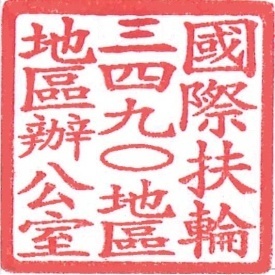 因場地臨近捷運新埔站，故建議多多利用大眾交通工具！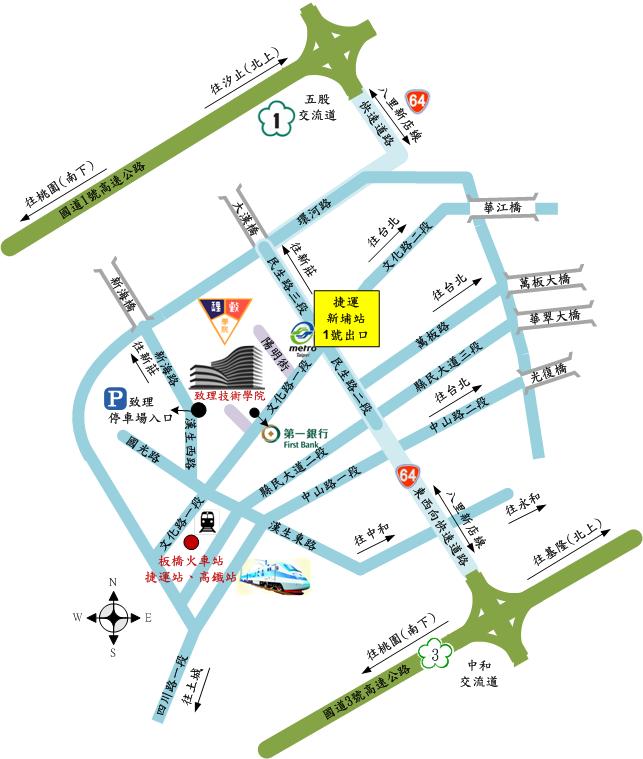 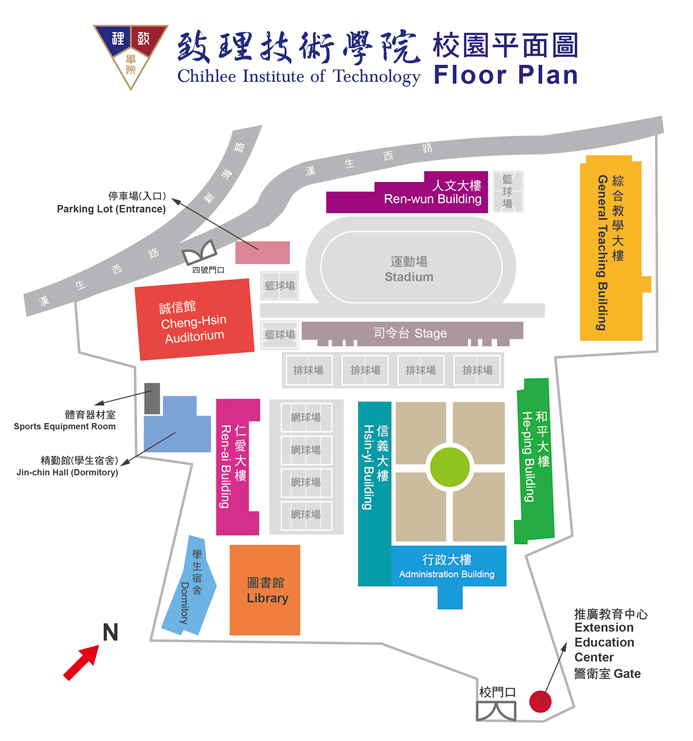    說         明 ：貴社參加2016-2017年度國際扶輪3490地區青少年交換計畫（RYE），推薦學生初選面試（談）結果如下：惟評選合格備取者，須待地區收到國外接待地區核准文件後方能成為正式錄取。二、活動資訊     （一）講習日期：2015年11月21日（星期六）　　 （二）報到時間：8:30報到；9:00~17:00開訓典禮暨講習會　　 （三）報到地點：致理科技大學 綜合教學大樓1F表演廳                     【220新北市板橋區文化路一段313號】 三、當天請攜帶下列設備與文件到場（一）因應英文簡報課程需要，可自備USB隨身碟及紙筆以助學習。（二）列印附件檔之長期交換英文申請書填寫說明，請務必於開訓前完成系統帳號開通。（三）校園內設有飲水機，建議攜帶保溫杯可裝溫開水，並建立環保觀念。四、為協助學生順利達成交換計畫目標，請合格備取學生及家長一名務必準時出席。五、保留甄選分數30分作為培訓期間（2015年11月-2016年6月），學生學習及家長配合度評核的分數，該分數將會納入整體表現成績總分。若成績未達合格標準者，則不予分派交換國家。六、交換學生請注意講習會規則，如有下列情事，即取消交換資格：     （一）違反國際扶輪3490地區青少年交換規則者。（二）培訓期間，如無故缺席2次以上(包含2次)，即以棄權論。（三）素行不良，受校方處分者。（四）有任何妨害扶輪名譽之言行者。（五）休學且一個月以上沒有音訊者。（六）身心健康發生重大障礙導致無法繼續受訓者。（七）未能如期繳交相關費用者。（八）派遣社及接待相關人員於派遣前未完成RI規定之認證程序。（九）派遣父母與派遣社未能配合地區履行相關接待國外學生之責任與義務。（十）受訓期間經地區青少年交換委員會裁定不適任扶輪親善大使者。七、應繳交費用：新台幣十七萬元整　　費用包含合格備取生各項訓練講習會、3490地區RYE行政費用、國際扶輪青少年教育基金會（RYEMT）行政費用等。來回機票、護照、簽證、一年期CISI保險費（依實際費用）由派遣學生自付。請於2015年12月4日（星期五）前以匯款方式繳清，匯至本地區青少年交換委員會專戶，於備註欄註記推薦社及學生姓名，其匯款水單以傳真或掃描並E-mail至地區RYE辦事處，專戶資訊如下：　　戶名：國際扶輪3490地區　　銀行：板信商業銀行   營業部　　帳號：0659-5-00066699-3八、聯絡人：RYE執行秘書 蔡雨珊（Elisa）、莊媁茹（Diane）電話:(02)2968-2866    傳真:(02)2968-2856  手機：0933-663490E-mail: rye@rid3490.org.tw   Web: http://rye.rid3490.org.tw 正本：如受文者副本：副本：前總監、總監當選人、總監提名人、各分區助理總監、地區副秘書、RYE委員會地區總監：青少年交換委員會主委：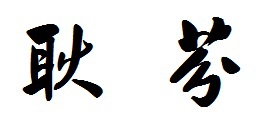 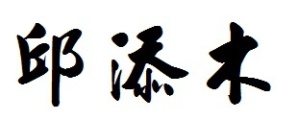 時   間內             容 主持人／主講人 主持人／主講人 主持人／主講人 主持人／主講人 活動時間08:30~09:00報到 –30分鐘09:00~09:03宣佈典禮開始&介紹貴賓司儀江品諺PP Amychiang蔡舜賢 James江品諺PP Amychiang蔡舜賢 James江品諺PP Amychiang蔡舜賢 James3分鐘09:03~09:08主委致詞地區RYE主委地區RYE主委耿　芬PP Fancy耿　芬PP Fancy5分鐘09:08~09:13總監致詞地區總監地區總監邱添木DG Polish邱添木DG Polish5分鐘09:13~09:18總監當選人致詞地區總監當選人地區總監當選人謝木土DGEConcrete謝木土DGEConcrete5分鐘09:18~09:28拍照（大合照）全體人員全體人員10分鐘09:28~09:50認識國際扶輪地區總監當選人地區總監當選人謝木土DGEConcrete謝木土DGEConcrete22分鐘09:50~10:10講習會規則地區RYE主委地區RYE主委耿　芬PP Fancy耿　芬PP Fancy20分鐘10:10~10:50如何扮演成功扶輪親善大使的角色  （交換學生規則）地區RYE顧問地區RYE顧問張煥章PP Archi張煥章PP Archi40分鐘10:50~12:302016-17年度Outbound自我介紹（每人1分鐘）司儀江品諺PP Amychiang蔡舜賢 James江品諺PP Amychiang蔡舜賢 James江品諺PP Amychiang蔡舜賢 James100分鐘12:30~13:30午餐時間膳食組膳食組RotexRotex60分鐘13:30~16:30地點：綜合教學大樓6F電腦教室指導如何填寫英文申請書英文申請書Q&A【合格備取學生，分2組】RYE執行秘書RYE執行秘書蔡雨珊 Elisa莊媁茹 Diane蔡雨珊 Elisa莊媁茹 Diane180分鐘13:30~16:30地點：綜合教學大樓6F電腦教室如何自我介紹及製作英文簡報Q&A
【合格備取學生，分2組】地區RYE委員地區RYE委員姜純仁ArleenRotex姜純仁ArleenRotex180分鐘13:30~16:30地點：綜合教學大樓1F表演廳如何做好派遣家庭的準備工作Q&A【合格備取學生家長組】地區RYE主委地區RYE顧問地區RYE主委地區RYE顧問耿  芬 PP Fancy許麗玲 PP Lisa 耿  芬 PP Fancy許麗玲 PP Lisa 180分鐘16:30~17:00主席宣布閉會、簽退地區RYE主委地區RYE主委耿  芬 PP Fancy耿  芬 PP Fancy30分鐘